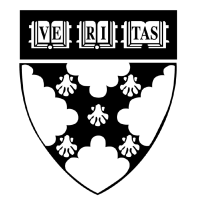 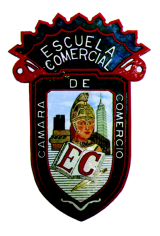 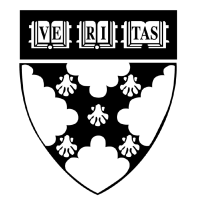 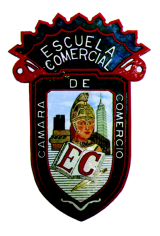 Tema:Monografías.Actividad 1:Terminar el borrador de la monografía en el cuaderno, para que el lunes la pasen a tinta negra en las hojas blancas e ilustrarla.Materia: EspañolProfesor: Magdalena Meneses 